Сообщение о возможном установлении публичного сервитута В соответствии с п. 3 ст. 39.42 Земельного кодекса Российской Федерации администрация Устьянского муниципального района Архангельской области информирует о рассмотрении ходатайства Акционерного общества «Архангельская областная энергетическая компания» об установлении публичного сервитута в целях размещения объекта электросетевого хозяйства «ТП 250 кВа и ВЛ 0,4» сроком на 49 лет в отношении: 1) земель, расположенных в кадастровом квартале:- 29:18:140201.Графическое описание местоположения границ публичного сервитута:Публичный сервитут объекта электросетевого хозяйства «ТП 250 кВа и ВЛ 0,4», в кадастровом квартале 29:18:140201, расположенного по адресу: Российская Федерация, Архангельская область, Устьянский район, поселок Лойгаразмещены на официальном сайте администрации Устьянского муниципального района Архангельской области в разделе вестник «Устьяны». 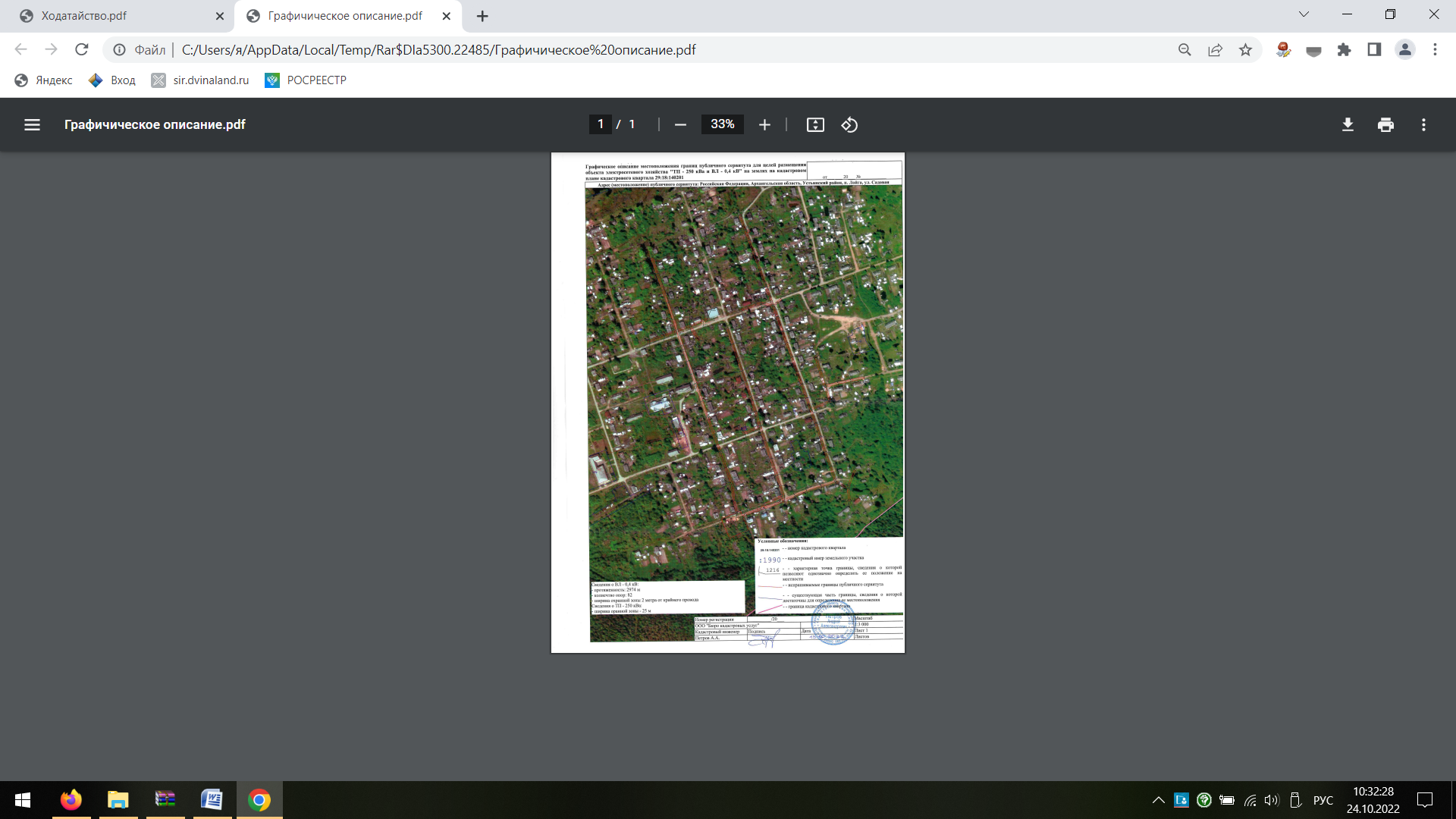 